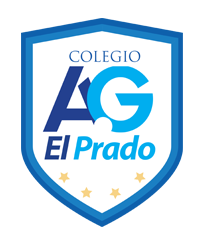 CORPORACIÓN EDUCACIONAL  A&GColegio El PradoCooperativa nº 7029 – PudahuelTeléfonos: 227499500  -   227476072www.colegioelprado.cldireccioncolegioelprado@gmail.comRBD: 24790-1  Profesor(a): Claudia González Monroy                                                                                                                       CURSO: 5° BásicoGuía de Apoyo n°1 MatemáticaInstrucciones: Lee, piensa y responde.                         Si tienes duda puedes consultar tu texto desde la página 21 en adelante. Objetivo : Representar y describir números de hasta de más de 6 dígitos y menores que 1000 millones: identificando el valor posicional de los dígitos…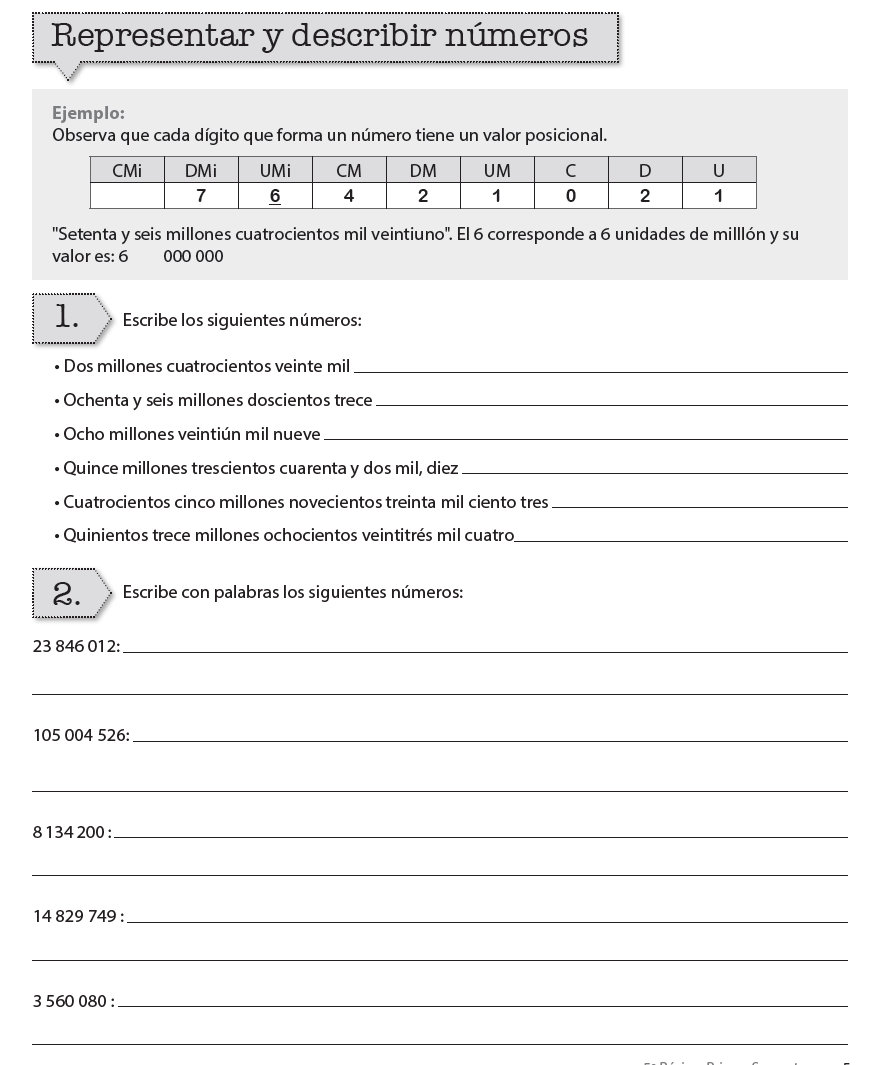 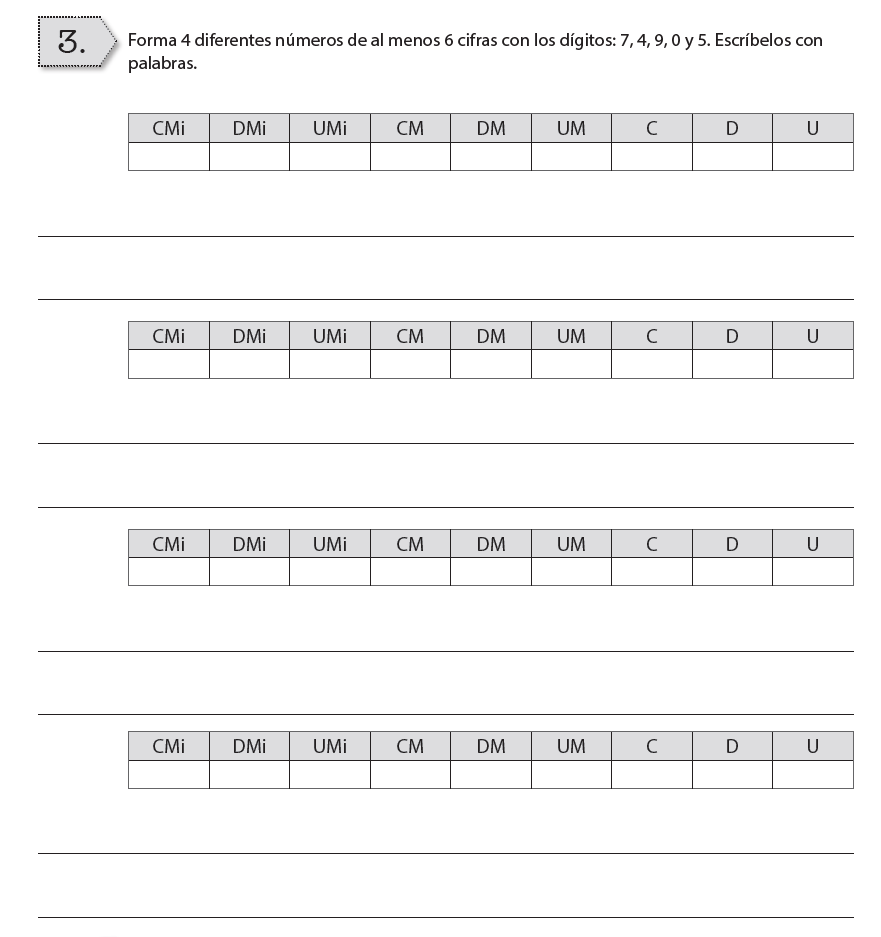 